                                                                          ФИЛИАЛ ПАО «РОССЕТИ СИБИРЬ» – «Бурятэнерго»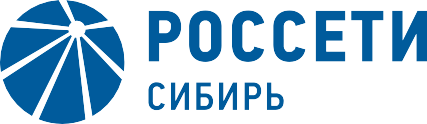 670042, Россия, Республика Бурятия,г. Улан-Удэ, ул. Жердева,  д.12тел.: (3012) 345-359, факс: (3012) 415-650e-mail: kalyatskaya_ee@ul.rosseti-sib.ruсайт: www.rosseti-sib.ru                                          Производственное отделение                              Городские электрические сети	 №  	на № 	от  	О проведении неотложных аварийно-восстановительных работУважаемые руководители!В связи с производственной необходимостью для предотвращения и развития технологического нарушения в электросетях и на оборудовании  ПО ГЭС филиала ПАО «Россети Сибирь» - «Бурятэнерго» будет отсутствовать электроэнергия с22 по 26  февраля 2021г. по следующим адресам:22.02.2021 - Пос. Таёжный 1-56, ул. Таёжная 2-38, ул. Агатовая 1- 5, ул. Аквамариновая 12, ул. Родонитовая 21, ул. Малахитовая 11-56, ул. Яхонтовая 6, ул. Ангарская 13-20, ул. Сапфировая 33-52, ул. Алмазная 6-29, ул. Ононская 31 а, ул. Родонитовая 21.(ВЛ-10кВ Ф.4 ПС «Таёжная» (ТП-1002, 1003, 1160, 1161, 1162, 1163, 1139) с 09-00 до 17-00).23.02.2021- Пос. Таёжный  1-56, ул. Таёжная 2-38, ул. Агатовая 1- 5, ул. Аквамариновая 12, ул. Родонитовая 21, ул. Малахитовая 11-56, ул. Яхонтовая 6, ул. Ангарская 13-20, ул. Сапфировая 33-52, ул. Алмазная 6-29, ул. Ононская 31 а, ул. Родонитовая 21.(ВЛ-10кВ Ф.4 ПС «Таёжная» (ТП-1002, 1003, 1160, 1161, 1162, 1163, 1139) с 09-00 до 17-00).24.02.2021- Пос. Таёжный 1-56, ул. Таёжная 2-38, ул. Агатовая 1- 5, ул. Аквамариновая 12, ул. Родонитовая 21, ул. Малахитовая 11-56, ул. Яхонтовая 6, ул. Ангарская 13-20, ул. Сапфировая 33-52, ул. Алмазная 6-29, ул. Ононская 31 а, ул. Родонитовая 21.(ВЛ-10кВ Ф.4 ПС «Таёжная» (ТП-1002, 1003, 1160, 1161, 1162, 1163, 1139) с 09-00 до 17-00 – для замены опор).25.02.2021- Пос. Таёжный 1-56, ул. Таёжная 2-38, ул. Агатовая 1- 5, ул. Аквамариновая 12, ул. Родонитовая 21, ул. Малахитовая 11-56, ул. Яхонтовая 6, ул. Ангарская 13-20, ул. Сапфировая 33-52, ул. Алмазная 6-29, ул. Ононская 31 а, ул. Родонитовая 21. (ВЛ-10кВ Ф.4 ПС «Таёжная» (ТП-1002, 1003, 1160, 1161, 1162, 1163, 1139) с 09-00 до 17-00 – для замены опор).17.02.2021- Пос. Таёжный 1-56, ул. Таёжная 2-38, ул. Агатовая 1- 5, ул. Аквамариновая 12, ул. Родонитовая 21, ул. Малахитовая 11-56, ул. Яхонтовая 6, ул. Ангарская 13-20, ул. Сапфировая 33-52, ул. Алмазная 6-29, ул. Ононская 31 а, ул. Родонитовая 21. (ВЛ-10кВ Ф.4 ПС «Таёжная» (ТП-1002, 1003, 1160, 1161, 1162, 1163, 1139) с 09-00 до 17-00 – для замены опор).- Ул. Ленина 13, 15, 17, 19, 21, МЧС ул. Ленина 15, Светофор ул. Куйбышева, Сбербанк ул. Ленина 15а, Союз театральных деятелей ул. Куйбышева 14, Филиал ГОССМЭП МВД России в РБ ул. Ленина 13, Кафе "Сели поели" ул. Ленина 19, Городская библиотека ул. Ленина 17, ООО ПКФ ПР "РУБИН" ул. Ленина 19.(ТП-332 РУ-0,4 кВ с 10-00 до 17-00 – для устранения  дефекта).- ул. Кирпичная, ул. Тропинина, ул. Рокосовского,  Детсад № 51 по ул. Моховая 1. (ТП-135 ВЛ-0,4 кВ ф.1 с 10-00 до 17-00 – для правки опор).- Центр амбулаторного диализа, Центральный стадион. (ТП-1527 РУ-6 кВ  с 10-00 до 16-00 для устранения  дефекта).18.02.2021- Пос. Таёжный 1-56, ул. Таёжная 2-38, ул. Агатовая 1- 5, ул. Аквамариновая 12, ул. Родонитовая 21, ул. Малахитовая 11-56, ул. Яхонтовая 6, ул. Ангарская 13-20, ул. Сапфировая 33-52, ул. Алмазная 6-29, ул. Ононская 31 а, ул. Родонитовая 21. (ВЛ-10кВ Ф.4 ПС «Таёжная» (ТП-1002, 1003, 1160, 1161, 1162, 1163, 1139) с 09-00 до 17-00 – для замены опор).- Ул. Желябова 1-7, 7а Омская 1-10, Стекольная 1-20, филиал СКШИ №2 "Специальная (коррекционная) образовательная школа-интернат № 2 по ул. Хрустальная 1 а, Новостройка 1 - 37, Омская 11 - 51, Детсад №5 по ул. Новгородская 6. (ТП-85 РУ-6 кВ.  с 10-00 до 16-00 для тех. обслуживания).- Административное здание МВД РБ,  пр. Победы 11,11а,12,13,14,  Димитрова 1,2,4, Детсад № 45 по ул. Фрунзе 2, Паспортно-визовый отдел и адресное бюро, Женская консультация. (ТП-341 РУ-0,4 кВ  с 10-00 до 16-00 для устранения  дефекта).19.02.2021- Пос. Таёжный 1-56, ул. Таёжная 2-38, ул. Агатовая 1- 5, ул. Аквамариновая 12, ул. Родонитовая 21, ул. Малахитовая 11-56, ул. Яхонтовая 6, ул. Ангарская 13-20, ул. Сапфировая 33-52, ул. Алмазная 6-29, ул. Ононская 31 а, ул. Родонитовая 21. (ВЛ-10кВ Ф.4 ПС «Таёжная» (ТП-1002, 1003, 1160, 1161, 1162, 1163, 1139) с 09-00 до 17-00 – для замены опор).- Ст. Дивизионная 8-28, 532, Насосная дом № 1, Баня  по ул. Акмолинская, КНС №1(МУП Водоканал). (ТП-910 РУ-6кВ  с 10-00 до 16-00 – для устранения  дефекта).- Ул. Коммунистическая 14-18,21, Куйбышева 16,18,18б,20,22, Свердлова 13, 13а, Ленина 20. (ТП-331 РУ-0,4кВ  с 10-00 до 16-00 для устранения  дефекта).- ул. Вишневая 5-21. (ТП-1532 РУ-0,4 кВ с 10-00 до 16-00 – для замены АВ №1). Директор ПО ГЭС                                                                              С.В. СтариковТюрюханов АН.43-90-90    Список рассылки:1.Заместителю мэра - председателю Комитета городского хозяйства г. Улан-Удэ  С.А. Гашеву.2.Заместителю генерального директора – Директору ТП «Энергосбыт Бурятии» АО «Читаэнергосбыт» Р.Ю. Барохоеву.3.Начальнику «ЕДДС» МО г. Улан-Удэ А.С. Линхобоеву4.Главному инженеру МУП «Водоканал» В.Р. Очирову 5.Директору филиала ПАО «ТГК-14» «Улан-Удэнский энергетический комплекс» А.В. Соболеву6.Начальнику главного управления МЧС по Республике Бурятия полковнику внутренней службы Е.В. Варава7.Начальнику ОВО по г. Улан-Удэ-филиала ФГКУ УВО ВНГ России по Республике Бурятия полковнику полиции Филиппову В.А.          8. Руководителю Администрации Октябрьского района  г. Улан-Удэ                   А.Г. Сухорукову9. Руководителю Администрации Железнодорожного района г.Улан-Удэ  Н.Н. Попову           10. Заместителю руководителя Администрации Советского района г. Улан-Удэ по вопросам жизнеобеспечения И.Г. ФранкРуководителям предприятий(по списку)